34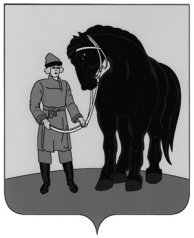 АДМИНИСТРАЦИЯ ГАВРИЛОВО-ПОСАДСКОГОМУНИЦИПАЛЬНОГО РАЙОНА ИВАНОВСКОЙ ОБЛАСТИПОСТАНОВЛЕНИЕот 30.11.2018 № 645-пО муниципальной программе  «Развитие транспортной системы Гаврилово-Посадского городского поселения» (в редакции от 13.03.2019 №135-п, от 22.04.2019 №232-п, от 19.07.2019 №434-п, от 19.09.2019 №547-п, от 09.10.2019 №577-п, от 22.10.2019 №607-п, от 11.11.2019 №644-п, от 29.11.2019 №695-п, от 31.12.2019 № 789-п, от 28.05.2020 № 257-п, от 15.06.2020 № 278-п, от 17.09.2020 № 453-п, от 30.11.2020 № 602-п, от 11.01.2021 № 02-п, от 01.04.2021 № 190-п, от 22.04.2021 № 223-п, от 11.10.2021 № 501-п,от 30.11.2021 № 580 п, от 14.01.2022 № 16-п)В соответствии со статьей 179 Бюджетного кодекса Российской Федерации, постановлением администрации Гаврилово-Посадского муниципального района от 13.11.2018 № 597-п «Об утверждении Порядка разработки, реализации и оценки эффективности муниципальных программ Гаврилово-Посадского городского поселения», Администрация Гаврилово-Посадского муниципального района п о с т а н о в л я е т:1. Утвердить муниципальную программу «Развитие транспортной системы Гаврилово-Посадского городского поселения» согласно приложению.2. Настоящее постановление опубликовать в сборнике «Вестник Гаврилово-Посадского муниципального района» и разместить на официальном сайте  Гаврилово-Посадского муниципального района в сети Интернет.3. Настоящее постановление вступает в силу со дня опубликования и распространяет свои действия на правоотношения, возникшие с 1 января 2019 года.Глава Гаврилово-Посадскогомуниципального района 		                                        В. Ю. ЛаптевПриложение к постановлению администрации Гаврилово-Посадского муниципального района от 30.11.2018 № 645-пМуниципальная программа  «Развитие транспортной системы Гаврилово-Посадского городского поселения»Раздел 1. Паспорт муниципальной  программы  (в редакции Постановления от 22.04.2019№232-п,от 19.07.2019 № 434-п, от 19.09.2019 № 547-п, от 09.10.2019 №577-п, от 22.10.2019 №607-п, от 11.11.2019 №644-п, от 29.11.2019 №695-п, от 31.12.2019 № 789-п, от 28.05.2020 № 257-п, от 15.06.2020 № 278-п, от 17.09.2020 № 453-п, от 30.11.2020 № 602-п, от 11.01.2021 № 02-п, от 01.04.2021 № 190-п, от 22.04.2021 № 223-п ,от 11.10.2021 №501-п,от 30.11.2021 №580-п,от 14.01.2022 № 16-п)Раздел 2. Анализ текущей ситуации в сфере реализации муниципальной программыВ настоящее время протяженность автомобильных дорог общего пользования местного значения Гаврилово-Посадского городского поселения (далее – местные дороги) составляет 46,25 км; из них: автомобильные дороги с твердым покрытием– 19,6 км., из них с усовершенствованным покрытием-13,5 км., протяженность дорог по сельским территориям-12,1 км., в том числе с твердым покрытием-1,9 км. Дорожная инфраструктура насчитывает 5 мостов и путепроводов.Автомобильная дорога - это объект транспортной инфраструктуры, предназначенный для движения транспортных средств и включающий в себя земельные участки в границах полосы отвода автомобильной дороги и расположенные на них или под ними конструктивные элементы (дорожное полотно, дорожное покрытие и подобные элементы) и дорожные сооружения, являющиеся ее технологической частью, защитные дорожные сооружения, искусственные дорожные сооружения, производственные объекты, элементы обустройства автомобильных дорог.Автомобильные дороги общего пользования местного значения, дворовые территории и проезды к дворовым территориям многоквартирных домов в существующем жилищном фонде в черте муниципального образования Гаврилово-Посадского городского поселения за многолетний период эксплуатации пришли в ветхое состояние и не отвечают в полной мере современным требованиям. С увеличением транспортного потока значительно возрос процент физического износа покрытия автомобильных дорог общего пользования местного значения, дворовых территорий и проездов к дворовым территориям многоквартирных домов.В соответствии с Федеральным законом  от 16.10. 2003 № 131-ФЗ   «Об общих   принципах  организации  местного  самоуправления в Российской Федерации»  основными  полномочиями  муниципалитета  в транспортной сфере являются создание условий для предоставления транспортных услуг населению   и организация   транспортного   обслуживания    населения   в границах  Гаврилово-Посадского  городского поселения.   Транспортная  система  пассажирского  транспорта является важнейшей составляющей   инфраструктурного   комплекса   Гаврилово -  Посадского городского поселения.    Годовой   объем    перевозок   городского сообщения более 34 тыс. чел. Ускоренные темпы автомобилизации в последние годы ни в коей мере не уменьшили значимость автомобильного транспорта в общей системе транспортного обслуживания населения. Раздел 3. Цель и ожидаемые результаты реализации муниципальной программыОсновной целью подпрограммы является   создание комфортных условий для проживания населения на территории Гаврилово-Посадского городского поселения, обеспечение транспортной безопасности, повышение уровня содержания и ремонта сети, автомобильных дорог общего пользования для обеспечения круглогодичного, бесперебойного и безопасного движения автомобильного транспорта, повышение качества пассажирских перевозок. Приоритетным является сохранение, совершенствование и развитие сети  автомобильных дорог общего пользования.Необходимость разработки муниципальной Программы, направленной на решение задач по повышению уровня содержания и ремонта дорог общего пользования для осуществления круглогодичного, бесперебойного и безопасного движения автомобильного транспорта, обусловлена необходимостью внедрения программно-целевых методов бюджетного планирования.	По итогам реализации Программы ожидается достижение результатов по улучшению  покрытия сети автомобильных дорог (ликвидация ямочности, колейности, приближение к нормативному показателю ровности покрытия).Сведения о целевых индикаторах (показателей) реализации программыв редакции постановления от 13.03.2019 № 135-п, от 19.09.2019 № 547-п,от 09.10.2019 №577-п, от 22.10.2019 №607-п, от 11.11.2019 №644-п, от 29.11.2019 №695-п, от 31.12.2019 № 789-п, от 28.05.2020 № 257-п, от 15.06.2020 № 278-п, от 17.09.2020 № 453-п, от 30.11.2020 № 602-п, от 11.01.2021 № 02-п, от 01.04.2021 № 190-п, от 22.04.2021 № 223-п ,от 11.10.2021 №501-п, от 30.11.2021 № 580-п )Раздел 4.  Мероприятия программыРесурсное обеспечение муниципальной программы (в редакции Постановления от 19.07.2019 № 434-п,от 19.09.2019 № 547-п, от 09.10.2019 №577-п, от 22.10.2019 №607-п, от 11.11.2019 №644-п, от 29.11.2019 №695-п, от 31.12.2019 № 789-п, от 28.05.2020 № 257-п, от 15.06.2020 № 278-п, от 17.09.2020 № 453-п, от 30.11.2020 № 602-п, от 11.01.2021 № 02-п, от 01.04.2021 № 190-п, от 22.04.2021 № 223-п ,от 11.10.2021 №501-п, от 30.11.2021№ 580-п, от 14.01.2022 №16-п )Приложение 1к муниципальной программе «Развитие транспортной системыГаврилово-Посадского городского поселения»Подпрограмма «Содержание и ремонт автомобильных дорог общего пользования местного назначения и инженерных сооружений на них»Раздел 1. Паспорт  подпрограммы(в редакции Постановления от 22.04.2019№232-п, от 19.07.2019 № 434-п, от 19.09.2019 № 547-п, 09.10.2019 №577-п, от 22.10.2019 №607-п, от 11.11.2019 №644-п, от 29.11.2019 №695-п, от 31.12.2019 № 789-п, от 28.05.2020 № 257-п, от 15.06.2020 № 278-п, от 17.09.2020 № 453-п, от 30.11.2020 № 602-п, от 11.01.2021 № 02-п, от 01.04.2021 № 190-п, от 22.04.2021 № 223-п ,от 11.10.2021 №501-п, от 30.11.2021 №580-п, от  14.01.2022 № 16-п)Раздел 2. Краткая характеристика сферы реализации подпрограммыВ настоящее время протяженность автомобильных дорог общего пользования местного значения Гаврилово-Посадского городского поселения (далее – местные дороги) составляет 46,25 км; из них: автомобильные дороги с твердым покрытием– 19,6 км., из них с усовершенствованным покрытием-13,5 км., протяженность дорог по сельским территориям-12,1 км., в том числе с твердым покрытием-1,9 км. Дорожная инфраструктура насчитывает 5 мостов и путепроводов.Автомобильные дороги общего пользования местного значения, дворовые территории и проезды к дворовым территориям многоквартирных домов в существующем жилищном фонде в черте муниципального образования Гаврилово-Посадского городского поселения за многолетний период эксплуатации пришли в ветхое состояние и не отвечают в полной мере современным требованиям. С увеличением транспортного потока значительно возрос процент физического износа покрытия автомобильных дорог общего пользования местного значения, дворовых территорий и проездов к дворовым территориям многоквартирных домов.Несоблюдение сроков службы дорожных покрытий увеличивает объёмы разрушения асфальтобетонного покрытия и не даёт необходимого эффекта в сохранении автомобильных дорог общего пользования местного значения, дворовых территорий многоквартирных домов и проездов к дворовым территориям многоквартирных домов.  	Значительная часть асфальтобетонного покрытия имеет максимальную степень разрушения. Кроме этого, отсутствие необходимого количества мест для парковки автотранспортных средств на территориях, прилегающих к многоквартирным домам, нередко создаёт социальную напряженность. В создавшейся ситуации необходимо принять неотложные меры по качественному изменению состояния автомобильных дорог общего пользования местного значения, дворовых территорий и проездов к дворовым территориям многоквартирных домов, чтобы обеспечить потребности населения.Для приведения автомобильных дорог общего пользования местного значения, дворовых территорий, проездов к дворовым территория многоквартирных домов к современным нормам комфортности назрела необходимость разработки данной Программы, в которой предусматриваются мероприятия, направленные на ремонт автомобильных дорог общего пользования местного значения, ремонт территорий, прилегающих к многоквартирным домам, в том числе мест стоянки автотранспортных средств, тротуаров и дворовых проездов.Раздел 3. Ожидаемые  результаты  реализации подпрограммыОсновной целью подпрограммы является   создание комфортных условий для проживания населения на территории Гаврилово-Посадского городского поселения, обеспечение транспортной безопасности.Реализация подпрограммы направлена на решение следующих задач:- поддержание в удовлетворительном состоянии улично-дорожной сети поселения, в условиях повышения требований к их техническому состоянию, сокращению доли автомобильных дорог, не соответствующих нормативным требованиям;	- безопасное передвижение населения по улицам населенных пунктов городского поселения	- создание благоприятных условий для проживания и отдыха  жителейСведения о целевых индикаторах (показателей) реализации подпрограммы(в редакции Постановления от 13.03.2019 №135-п, от 19.09.2019 № 547-п, от 09.10.2019 №577-п, от 22.10.2019 №607-п, от 11.11.2019 №644-п, от 29.11.2019 №695-п, от 31.12.2019 № 789-п, от 28.05.2020 № 257-п, от 15.06.2020 № 278-п, от 17.09.2020 № 453-п, от 30.11.2020 № 602-п, от 11.01.2021 № 02-п, от 01.04.2021 № 190-п, от 22.04.2021 № 223-п ,от 11.10.2021 №501-п, от 30.11.2021 № 580-п)Раздел 4. Мероприятия подпрограммы(в редакции Постановления от 13.03.2019 №135-п, 19.07.2019 № 434-п, от 19.09.2019 № 547-п, от 09.10.2019 №577-п, от 22.10.2019 №607-п, от 11.11.2019 №644-п, от 29.11.2019 №695-п, от 31.12.2019 № 789-п, от 28.05.2020 № 257-п, от 15.06.2020 № 278-п, от 17.09.2020 № 453-п, от 30.11.2020 № 602-п, от 11.01.2021 № 02-п, от 01.04.2021 № 190-п, от 22.04.2021 № 223-п, от 11.10.2021 №501-п, от 30.11.2021 № 580-п, от 14.01.2022 № 16-п )Ресурсное обеспечение реализации мероприятий Подпрограммы (в редакции Постановления от 19.07.2019 № 434-п, от 19.09.2019 №547-п, от 09.10.2019 №577-п, от 22.10.2019 №607-п, от 11.11.2019 №644-п, от 29.11.2019 №695-п, от 31.12.2019 № 789-п, от 28.05.2020 № 257-п, от 15.06.2020 № 278-п, от 17.09.2020 № 453-п, от 30.11.2020 № 602-п, от 11.01.2021 № 02-п, от 01.04.2021 № 190-п, от 22.04.2021 № 223-п, от 11.10.2021 №501-п , от 30.1102021 № 580-п, от 14.01.2022 № 16-п  )Реализация Подпрограммы осуществляется администрацией Гаврилово-Посадского муниципального района и МБУ Гаврилово-Посадского городского поселения «Надежда» в соответствии с перечнем мероприятий подпрограммы, с доведенными муниципальными заданиями, с заключенными муниципальными контрактами.С целью оперативного управления Подпрограммой и ее результатами может быть произведена корректировка Подпрограммы. Корректировка Подпрограммы позволит реагировать на изменении действующего законодательства, внешних факторов и размеров бюджетного финансирования. Приложение 2 к муниципальной программе«Развитие транспортной системыГаврилово-Посадского городского поселения» Подпрограмма«Субсидирование транспортного обслуживания населения Гаврилово-Посадского городского поселения»Раздел 1.  Паспорт муниципальной подпрограммы(в редакции Постановления от 22.04.2019 № 232-п,19.07.2019 № 434-п, от 19.09.2019 №547-п, от 09.10.2019 №577-п, от 22.10.2019 №607-п, от 11.11.2019 №644-п, от 29.11.2019 №695-п, от 31.12.2019 № 789-п, от 28.05.2020 № 257-п, от 15.06.2020 № 278-п, от 17.09.2020 № 453-п, от 30.11.2020 № 602-п, от 11.01.2021 № 02-п, от 01.04.2021 № 190-п, от 22.04.2021 № 223-п, от 11.10.2021 №501-п, от 30.11.2021 № 580-п)Раздел 2. Краткая характеристика сферы реализации подпрограммыВ соответствии с Федеральным законом  от 16.10. 2003 № 131-ФЗ   «Об общих   принципах  организации  местного  самоуправления в Российской Федерации»  основными  полномочиями  муниципалитета  в транспортной сфере являются создание условий для предоставления транспортных услуг населению   и организация   транспортного   обслуживания    населения   в границах  Гаврилово-Посадского  городского поселения.   В связи, с чем  Администрация Гаврилово-Посадского муниципального района разрабатывает   и реализует программу   развития транспортной инфраструктуры города  в целом.Транспортная  система  пассажирского  транспорта является важнейшей составляющей   инфраструктурного   комплекса   Гаврилово -  Посадского городского поселения.    Годовой   объем    перевозок   городского сообщения более 34 тыс. чел. Ускоренные темпы автомобилизации в последние годы ни в коей мере не уменьшили значимость автомобильного транспорта в общей системе транспортного обслуживания населения.  На  основе  анализа  современного  состояния   предпринимательства   в Гаврилово-Посадском городском поселении,  (в   части    транспортного обслуживание   населения)   осуществляется   поддержка  предпринимателей  органами местного   самоуправления.	 Возникновение    проблем  и  их актуальность    влияют  на  уровень  и качество обслуживания населения,  на производственно - хозяйственное и экономическое состояние предприятий пассажирского транспорта. 	 Решение любой проблемы, возникающей на пассажирском транспорте, носит   системный,   продуманный  характер,   что   позволяет   определять критерии и направления развития.           В      соответствии       с     подпрограммой   « Организация  перевозок    пассажиров и багажа автомобильным транспортом общего пользования по городским    (муниципальным)    маршрутам   на  территории  Гаврилово - Посадского   городского   поселения   будут    реализованы      следующие мероприятия:       -   оптимизация маршрутной сети;      -   создание условий индивидуальным предпринимателям и обществампредоставления транспортных услуг;      -  безопасность дорожного движения;      -  транспортная безопасность;	Одним   из  наиболее    значимых  компонентов   при   оценке   качества предоставляемых    транспортных   услуг  является культура обслуживания пассажиров,   которая  на   сегодняшний   день    приобретает  все  большее значение в работе общественного пассажирского транспорта.	 В  настоящее     время   ООО  «РОСТ»   осуществляет автобусное    сообщение   по  маршрутам,  утвержденных   администрацией  Гаврилово-Посадского городского поселения.	Перевозки осуществляются с предоставлением всех предусмотренных Федеральным, региональным законодательством и местными  нормативно-правовыми актами.  В том числе с предоставлением полагающихся   льгот.За счет средств городского поселения осуществляется финансирование компенсации   выпадающих  доходов  транспортного  предприятия    из-за разницы   между    установленным  Региональной   службой  по    тарифам  Ивановской   области   (РСТ)  предельного -  максимального    тарифа   на  перевозку пассажиров автомобильным транспортом и фактической, экономически обоснованной  стоимостью поездки сложившейся у предприятия за оказание данной услуги.	Обеспечение    безопасности  дорожного  движения,  снижение  уровня аварийности,     а     также     полное,      своевременное     и    качественное  удовлетворение      потребностей  населения  в  пассажирских   перевозках являются    одним    из     приоритетных     направлений    в    деятельности администрации  Гаврилово-Посадского муниципального района.В  рамках   реализации   данных  направлений   проводятся следующие мероприятия:     -    Занятия  с  ИТР   и    служащими    транспортных    предприятий   по обеспечению безопасности дорожного движения;    -    занятия с водителями по 20 часовой программе   -    обследование дорожных условий на автобусных маршрутах;   -    контроль  на линиях  за   соблюдением водителями правил перевозки пассажиров.	В  целях   повышения    безопасности     дорожного     движения    будет продолжена   реализация   мероприятий,   направленных   на  минимизацию дорожно-транспортных  происшествий,   по  предупреждению аварийности, совершенствованию организации дорожного движения.      Реализация программных мероприятий позволит улучшить условия для предоставления      транспортных      услуг       населению    и    организации транспортного обслуживания населения в границах  Гаврилово-Посадского городского поселения.       Существует  целый  ряд  причин  и  факторов,  влияющих   на  развитие общественного  транспорта:       -   нестабильность  законодательной базы, регулирующей  деятельность транспортных  предприятий  осуществляющих  пассажирские  перевозки  в условиях  сельской  местности (приравнены к большим городам) ;       - дефицит квалифицированных кадров  (водителей категории Д ) ;       - недостаточные меры государственной  и муниципальной  поддержки предпринимателей;       -    низкая платежеспособность населения.Раздел 3.  Ожидаемые  результаты  реализации подпрограммыДля разработки подпрограммы «Организация перевозок пассажиров и багажа автомобильным транспортом   общего пользования по городским(муниципальным)   маршрутам на территории Гаврилово-Посадского городского поселения проведен анализ технико-эксплуатационных  и финансовых показателей, которые в комплексе отражают   существующую   ситуацию и позволяют выявить основные   проблемы,   которые должны   быть решены для развития транспортных предприятий и повышения качества транспортного обслуживания жителей Гаврилово-Посадского  городского поселения.	Целями  подпрограммы  являются повышение  качества   пассажирских перевозок,    совершенствование     системы     управления   пассажирским транспортом,  инновационное развитие  пассажирского транспорта.          Важнейшим  показателем  качества работы  является высокая культура обслуживания  пассажиров.      Водитель  автобуса  обязан  неукоснительно    выполнять   требования  безопасности  при  посадке и высадке  пассажиров,   оказывать    помощь   пассажирам   с  детьми  и   инвалидам,   престарелым,  соблюдать   скоростной   режим      и    выполнение графика движения.  Предупреждать  пассажиров  о мерах  предосторожности    при  выходе  из автобуса на проезжую часть.   Быть  вежливым  и терпимым.	На       основе     анализа       ситуации     определены   основные   задачи совершенствования   системы управления  пассажирским  транспортом   на   период  действия   Программы.      Приоритетом    является      выполнение  следующих задач:     -  внедрение новых технологий управления пассажирским  транспортом(автоматизированные  системы  управления  перевозками  и  движением  с использованием системы спутниковой навигации  ГЛОНАСС);    -   создание    условий            предоставления       транспортных      услуг.	Подпрограмма   содержит   не    только     комплекс    мероприятий    по повышению    качества    транспортного    обслуживания   населения,      но  также     является     инструментом      планирования    и    прогнозирования    развития    транспортной  системы.    Разработка  мероприятий  по решению     основных      проблем      функционирования      пассажирского  транспорта  осуществлялась   на основе    системы  целевых показателей  и детальном анализе ситуации.Мероприятия   подпрограммы  организации пассажирских перевозок   и транспортной  инфраструктуры Гаврилово-Посадского  городском поселении  на  2019 – 2024гг.  разработаны   на   основе  целевых показателей качества обслуживания пассажиров автомобильным транспортом.	В  комплексе  целевых  показателей работы  пассажирского транспорта необходимо  отразить  результаты   его   функционирования   по   созданию транспортных   условий   нормальной  деловой   и  социальной  активности населения.	Система       пассажирского        транспорта       должна       обеспечивать сбалансированное сочетание общественного и индивидуального транспорта с учетом местных социально-экономических, технических и экологических особенностей,    комфортное,     надежное   и    безопасное     обслуживание  населения  с рациональным  использованием  энергетических,  земельных и прочих ресурсов.	Определение     целевых    показателей,     прежде   всего,  базируется на определении    общих   социально-экономических   параметров,      которые    имеют следующую  структуру:     -   общие показатели состояния городского поселения;     -    показатели развития транспортной системы;     -    прогнозные показатели потенциального развития поселения.Сведения о целевых индикаторах (показателях) реализации                                                     подпрограммы                                                       Таблица 3Реализация программы позволит повысить качество услуг пассажирского транспорта и их доступность для всех слоев населения. Программа направлена на удовлетворение потребностей населения в пассажирских перевозках, обеспечение безопасного, устойчивого и эффективного функционирования пассажирского транспорта общего пользования.Раздел 4. Мероприятия подпрограммыРесурсное обеспечение  реализации  мероприятий подпрограммы                                                                                         Таблица 4(в редакции Постановления от 29.11.2019 №695-п, от 31.12.2019 № 789-п, от 28.05.2020 № 257-п, от 15.06.2020 № 278-п, от 17.09.2020 № 453-п, от 30.11.2020 № 602-п, от 11.01.2021 № 02-п, от 01.04.2021 № 190-п, от 22.04.2021 № 223-п, от 11.10.2021 №501-п, от 30.11.2021 № 580-п )Наименование программыРазвитие транспортной системы Гаврилово-Посадского городского поселенияСрок реализации программы 2019-2024Администратор программыАдминистрация Гаврилово-Посадского муниципального районаИсполнители  программыАдминистрация Гаврилово–Посадского муниципального района, Муниципальное бюджетное учреждение Гаврилово-Посадского городского поселения «Надежда»Перечень подпрограммСпециальные подпрограммы: 1. «Содержание и ремонт автомобильных дорог общего пользования местного назначения и инженерных сооружений на них» 2. «Субсидирование транспортного обслуживания населения Гаврилово-Посадского городского поселения»Цель (цели) программыПовышение уровня содержания и ремонта сети автомобильных дорог общего пользования для обеспечения круглогодичного, бесперебойного и безопасного движения автомобильного транспорта, повышение качества пассажирских перевозокОбъем ресурсного обеспечения программыОбщий объем бюджетных ассигнований:2019 год – 47048,3153 тыс. руб.,2020 год – 10450,26630 тыс. руб.,2021 год –27958,88928 тыс. руб.,2022 год - 6529,37481 тыс. руб.,2023 год - 4526,21690 тыс. руб.,2024 год - 4526,21690 тыс. руб.-местный бюджет:2019 г. – 4436,46708 тыс. руб.,2020 г. – 3633,6826 тыс. руб.,2021 г. – 4172,03864  тыс. руб.,2022 г. -  4633,496 тыс. руб.,2023 г. -  4526,21690 тыс. руб.,2024 г. -  4526,21690 тыс. руб.-областной бюджет:2019 г. – 42611,84828 тыс. руб.,2020 г. – 7425,77689 тыс. руб.,2021 г. – 23786,85064 тыс. руб.,2022 г.-   1895,87881 тыс. руб.,2023 г.-   0,00 тыс. руб.,2024 г.-   0,00 тыс. руб.№п/пНаименование показателяЕд. изм.201720182019202020212022202320241Общая протяженность дорог, находящихся на зимнем содержаниикм.-----более 46,0более 46,0более 46,02Общая протяженность дорог, находящихся на летнем содержаниикм.-----более 46,0более 46,0более 46,03Содержание автомобильных стоянокшт.-----не менее 3не менее 3не менее 34Содержание пешеходных переходов согласно нормативным требованиямшт.-----более 28более 28более 285Количество  мостов и путепроводов, находящихся на содержаниишт.-----не менее 4не  менее 4не менее 46Количество предписаний ГИБДДед.14141414не более 10не более 10не более 10не более 107Общая протяженность автомобильных дорог общего пользования местного значения на территории Гаврилово-Посадского городского поселения, соответствующих нормативным требованиям к транспортно-эксплуатационным показателямкм0,57515,47920,1574720,3354721,6904722,7904722,8904722,90478Ремонт автомобильной дороги общего пользования местного значения ул. Горького,г. Гаврилов Посадкм0,6019Ремонт автомобильной дороги общего пользования местного значения Суздальское шоссе,г. Гаврилов Посадкм0,563710Ремонт автомобильной дороги общего пользования местного значенияул. 3 Интернационала,г. Гаврилов Посадкм0,374311Ремонт  автомобильной дороги общего пользования местного значения пл. Советская,г. Гаврилов Посадкм0,10012Ремонт автомобильной дороги общего пользования местного значения ул. Урицкого,г. Гаврилов Посадкм0,256713Ремонт автомобильной дороги общего пользования местного значения пл. Базарная,г. Гаврилов Посадкм0,46014Ремонт автомобильной дороги общего пользования местного значенияул. Розы Люксембург,г. Гаврилов Посадкм0,5148715Ремонт автомобильной дороги общего пользования местного значения ул. Советская,г. Гаврилов Посадкм1,14216Ремонт автомобильной дороги общего пользования местного значения ул. Дзержинского,г. Гаврилов Посадкм0,17617Ремонт автомобильной дороги общего пользования местного значения ул. Октябрьская,г. Гаврилов Посадкм0,285918Ремонт автомобильной дороги общего пользования местного значения ул. Лизы Болотиной (к железнодорожному  вокзалу), г. Гаврилов Посадкм0,20419Выполнение работ по содержанию автомобильных дорог –нанесение дорожной разметки термопластикомкм10,89720Ремонт автомобильной дороги общего пользования местного значения пер. 1 Советский, г. Гаврилов Посадкм0,17821Выполнение работ по ремонту тротуара  по ул. Советская,г. Гаврилов Посадкм0,31922Выполнение работ  по ремонту тротуара  по ул. Суздальское шоссе г. Гаврилов Посадкм0,51523Ремонт автомобильной дороги общего пользования местного значения ул. Шушина, г. Гаврилов Посадкм1,35524Прирост протяженности автомобильных дорог общего пользования местного значения на территории муниципальных образований Ивановской области, соответствующих нормативным требованиям к транспортно-эксплуатационным показателям, в результате капитального ремонта и ремонта автомобильных дорог (км)км0,1781,355№ п/пНаименование мероприятия/источник ресурсного обеспечения2019год2020год2021год2022год2023 год2024 годПодпрограмма, всего Подпрограмма, всего 47048,3153611059,4594927958,889286529,374814526,216904526,21690бюджетные ассигнованиябюджетные ассигнования47048,3153611059,4594927958,889286529,374814526,216904526,21690- местный бюджет- местный бюджет4436,467083633,68264172,038644633,4964526,216904526,21690- областной бюджет- областной бюджет42611,848287425,7768923786,850641895,878810,000,00- федеральный бюджет- федеральный бюджетВнебюджетное финансированиеВнебюджетное финансирование1.Специальные подпрограммы47048,3153611059,459492958,889286529,374814526,216904526,216901.1Содержание и ремонт автомобильных дорог общего пользования местного назначения и инженерных сооружений на нихбюджетные ассигнования46592,8653610579,4594927478,889285953,374813950,216903950,21690- местный бюджет3981,017083153,68263692,038644057,4963950,216903950,21690- областной бюджет*42611,848287425,7768923786,850641895,878810,000,001.2Субсидирование транспортного обслуживания населения Гаврилово-Посадского городского поселениябюджетные ассигнования455,450480,0480,0576,0576,0576,0- местный бюджет455,450480,0480,0576,0576,0576,0- областной бюджет0,000,000,000,000,000,00Тип подпрограммыАналитическаяНаименование   подпрограммы       Содержание и ремонт автомобильных дорог общего пользования местного назначенияи инженерных сооружений на нихСрок реализации подпрограммы2019-2024Исполнитель подпрограммыАдминистрация Гаврилово–Посадского муниципального района, Муниципальное бюджетное учреждение Гаврилово-Посадского городского поселения «Надежда»Цель (цели) подпрограммы  Содержание, ремонт автомобильных дорог общего пользования местного значения, ремонт дворовых территорий, многоквартирных домов, в том числе мест стоянки автотранспортных средств, тротуаров и проездов к дворовым территориямОбъем ресурсного обеспечения подпрограммыОбщий объем бюджетных ассигнований: 2019 год – 46592,86536 тыс. руб.,2020 год – 9970,26630 тыс. руб.,2021 год-  27478,88928 тыс. руб.,2022год – 5953,37481 тыс. руб.,2023 год – 3950,21690 тыс. руб.,2024 год -  3950,21690 тыс. руб.местный бюджет:2019 год – 3981,01708 тыс. руб.,2020 год – 2850,71566 тыс. руб.,2021 год – 3692,03864 тыс. руб.,2022 год – 4057,496 тыс. руб.,2023 год - 3950,21690 тыс. руб.,2024 год – 3950,21690 тыс. руб.областной бюджет:2019 год- 42611,84828 тыс. руб.,2020 год- 7119,55064 тыс. руб.,2021 год- 23786,85064 тыс. руб.,2022 год – 1895,87881 тыс. руб.,2023 год – 0,00 тыс. руб.,2024 год -  0,00 тыс. руб.№п/пНаименование показателяЕд. изм.201720182019202020212022202320241Общая протяженность дорог, находящихся на зимнем содержаниикм.-----более 46,0 более 46,0более 46,0 2Общая протяженность дорог, находящихся на летнем содержаниикм.-----более 46,0более 46,0более 46,03Содержание автомобильных стоянокшт.-----не менее 3не менее 3не менее 34Содержание пешеходных переходов согласно нормативным требованиямшт.-----более 28более 28более 285Количество  мостов и путепроводов, находящихся на содержаниишт.-----не менее 4не  менее 4не менее 46Количество предписаний ГИБДДед.14141414не более 10не более 10не более 10не более 107Общая протяженность автомобильных дорог общего пользования местного значения на территории Гаврилово-Посадского городского поселения, соответствующих нормативным требованиям к транспортно-эксплуатационным показателямкм0,57515,47920,1574720,3354721,6904722,7904722,8904722,90478Ремонт автомобильной дороги общего пользования местного значения  ул. Горького, г. Гаврилов Посадкм0,6019Ремонт автомобильной дороги общего пользования местного значения Суздальское шоссе, г. Гаврилов Посадкм0,563710Ремонт автомобильной дороги общего пользования местного значения ул. 3 Интернационала, г. Гаврилов Посадкм0,374311Ремонт  автомобильной дороги общего пользования местного значения пл. Советская, г. Гаврилов Посадкм0,10012Ремонт автомобильной дороги общего пользования местного значения ул. Урицкого, г. Гаврилов Посадкм0,256713Ремонт автомобильной дороги общего пользования местного значения пл. Базарная, г. Гаврилов Посадкм0,46014Ремонт автомобильной дороги общего пользования местного значения ул. Розы Люксембург, г. Гаврилов Посадкм0,5148715Ремонт автомобильной дороги общего пользования местного значения ул. Советская, г. Гаврилов Посадкм1,14216Ремонт автомобильной дороги общего пользования местного значения ул Дзержинского,                    г. Гаврилов Посадкм0,17617Ремонт автомобильной дороги общего пользования местного значения ул. Октябрьская, г. Гаврилов Посадкм0,285918Ремонт автомобильной дороги общего пользования местного значения ул. Лизы Болотиной (к железнодорожному  вокзалу), г. Гаврилов Посадкм0,20419Выполнение работ по содержанию автомобильных дорог – нанесение дорожной разметки термопластикомкм10,89720Ремонт автомобильной дороги общего пользования местного значения пер. 1 Советский, г. Гаврилов Посадкм0,17821Выполнение работ по ремонту тротуара  по ул. Советская,г. Гаврилов Посадкм0,31922Выполнение работ  по ремонту тротуара  по ул. Суздальское шоссе г. Гаврилов Посадкм0,51523Ремонт автомобильной дороги общего пользования местного значения ул. Шушина, г. Гаврилов Посадкм1,35524Прирост протяженности автомобильных дорог общего пользования местного значения на территории муниципальных образований Ивановской области, соответствующих нормативным требованиям к транспортно-эксплуатационным показателям, в результате капитального ремонта и ремонта автомобильных дорог (км)км0,1781,355№  п/п  Наименование работ (мероприятия)Испол-нители2019 год 2020 год2021 год2022 год2023год2024 годРасчистка дорог и тротуаров от снега, посыпка дорог песко-солевой смесью(1-2 квартал)МБУ Гаврилово-Посадского городского поселения «Надежда»600,00,00932,51846559,2169559,2169559,2169Расчистка дорог и тротуаров от снега, посыпка дорог песко-солевой смесью(4 квартал)МБУ Гаврилово-Посадского городского поселения «Надежда»0,000,000,00700,0700,0700,0Вывоз снегаМБУ Гаврилово-Посадского городского поселения «Надежда»0,000,000,00610,0610,0610,0Приготовление песко-солевой смеси на зимний период 2018-2019 годаМБУ Гаврилово-Посадского городского поселения «Надежда»0,000,000,000,000,000,00Устройство пешеходного тротуараМБУ Гаврилово-Посадского городского поселения «Надежда»216,850,000,000,000,000,00Ямочный ремонт дорог с асфальтовым покрытиемМБУ Гаврилово-Посадского городского поселения «Надежда»303,817910,000,000,000,000,00Грейдирование дорог (профилирование дорожного полотна).МБУ Гаврилово-Посадского городского поселения «Надежда»108,37024205,812270,00300,0300,0300,0Нанесение дорожной разметки,закупка дорожных знаков, установка дорожных знаков,закупка и установка дорожных огражденийМБУ Гаврилово-Посадского городского поселения «Надежда»220,001131,0554,44240988,496981,0981,0Ямочный ремонт грунтовых и гравийных дорог.МБУ Гаврилово-Посадского городского поселения «Надежда»145,250,00397,226800,000,000,00Разработка проектно-сметной документации, проведение аукционов, исследования.МБУ Гаврилово-Посадского городского поселения «Надежда»144,00,00686,659200,000,000,00Строительство стоянки для автомобилейМБУ Гаврилово-Посадского городского поселения «Надежда»0,000,000,000,000,000,00Сплошной ремонт асфальтового покрытия на дорогах Гаврилово-Посадского городского поселенияАдминистрация Гаврилово-Посадского муниципального района0,000,000,000,000,000,00Сплошной ремонт асфальтового покрытия на дорогах Гаврилово-Посадского городского поселенияМБУ  «Надежда0,001202,10,000,000,000,00Ремонт  автомобильной дороги общего пользования местного значенияпл. Советская, г. Гаврилов ПосадМБУ Гаврилово-Посадского городского поселения «Надежда»658,317670,000,000,000,000,00Ремонт  автомобильной дороги общего пользования местного значения ул. 3 Интернационала,г. Гаврилов ПосадМБУ Гаврилово-Посадского городского поселения «Надежда»3162,763790,000,000,000,000,00Ремонт  автомобильной дороги общего пользования местного значения ул. Горького,г. Гаврилов Посад МБУ Гаврилово-Посадского городского поселения «Надежда»4349,890960,000,000,000,000,00Ремонт  автомобильной дороги общего пользования местного значения ул. Дзержинского,г. Гаврилов ПосадМБУ Гаврилово-Посадского городского поселения «Надежда»1603,133270,000,000,000,000,00Ремонт  автомобильной дороги общего пользования местного значения ул. Октябрьская,г. Гаврилов ПосадМБУ Гаврилово-Посадского городского поселения «Надежда»3029,554490,000,000,000,000,00Ремонт  автомобильной дороги общего пользования местного значения ул. Розы Люксембург, г. Гаврилов ПосадМБУ Гаврилово-Посадского городского поселения «Надежда»5681,185730,000,000,000,000,00Ремонт  автомобильной дороги общего пользования местного значения ул. Урицкого, г. Гаврилов ПосадМБУ Гаврилово-Посадского городского поселения «Надежда»1518,319720,000,000,000,000,00Ремонт  автомобильной дороги общего пользования местного значения Суздальское шоссе, г. Гаврилов ПосадМБУ Гаврилово-Посадского городского поселения «Надежда»5673,415130,000,000,000,000,00Ремонт  автомобильной дороги общего пользования местного значения пл. Базарная,г. Гаврилов ПосадМБУ Гаврилово-Посадского городского поселения «Надежда»3260,643460,000,000,000,000,00Ремонт  автомобильной дороги общего пользования местного значения ул. Советская,г. Гаврилов ПосадМБУ Гаврилово-Посадского городского поселения «Надежда»7868,182850,000,000,000,000,00Ремонт  автомобильной дороги общего пользования местного значения ул. Лизы Болотиной (к железнодорожному вокзалу),г. Гаврилов ПосадМБУ Гаврилово-Посадского городского поселения «Надежда»1213,291060,000,000,000,000,00Выполнение работ по содержанию автомобильных дорог – нанесение дорожной разметки термопластикомМБУ Гаврилово-Посадского городского поселения «Надежда»1427,725200,000,000,000,000,0026.Выполнение работ по содержанию автомобильных дорог – восстановление дорожной одежды на участках с пучинистыми и слабыми грунтами на площади до 100 м2 (площадь Советская, город Гаврилов Посад) МБУ Гаврилово-Посадского городского поселения «Надежда»805,3100,000,000,000,000,0027.Выполнение работ по содержанию автомобильных дорог - устройство искусственных дорожных неровностейМБУ Гаврилово-Посадского городского поселения «Надежда»552,399880,000,000,000,000,0028.Выполнение работ по содержанию автомобильных дорог – подсыпка, планировка и уплотнение щебеночных и гравийных обочин (улицы Советская, Базарная, Урицкого, Лизы Болотиной в городе Гаврилов Посад)МБУ Гаврилово-Посадского городского поселения «Надежда»493,1600,000,000,000,000,0029.Выполнение работ по содержанию автомобильных дорог – восстановление изношенных верхних слоев асфальтобетонного покрытия картами (улица Розы Люксембург, город Гаврилов Посад)МБУ Гаврилово-Посадского городского поселения «Надежда»535,9240,000,000,000,000,0030.Выполнение работ по содержанию автомобильных дорог  общего пользования местного значенияг. Гаврилов ПосадМБУ Гаврилово-Посадского городского поселения «Надежда»1450,000,000,000,000,000,0031.Выполнение работ по содержанию автомобильных дорог общего пользования местного значения г. Гаврилов Посад – установка над проезжей частью дублирующих дорожных знаков 5.19.1 «Пешеходный переход» на Г-образных опорах (ул. Розы Люксембург, ул. Дзержинского, Суздальское шоссе, ул. Советская)МБУ «Надежда»1571,3600,000,000,000,000,0032.Ремонт трубопереездовМБУ «Надежда»0,00100,00,000,000,000,0033.Аренда спецтехникиМБУ «Надежда»0,00300,0897,8800,0800,0800,034.Устройство искусственных дорожных неровностейМБУ «Надежда»0,00116,90,000,000,000,0035.Ремонт автомобильной дороги общего пользования местного значения пер. 1 Советский, г. Гаврилов ПосадМБУ «Надежда»0,001789,605в т. ч.местный бюджет-89,48025;областной бюджет-1700,124750,000,000,000,0036.Выполнение работ по содержанию автомобильных дорог общего пользования г. Гаврилов ПосадМБУ «Надежда»0,00167,80142в т. ч.местный бюджет-8,39008;областной бюджет-159,41134 5880,89542в т. ч.местный бюджет-94,04478;областной бюджет-5786,850641995,66191в т.ч.местный бюджет-99,78310;областной бюджет-1895,878810,000,0037.Выполнениеработ по ремонту тротуаров  по ул. Советская, Суздальское шоссе г. Гаврилов ПосадМБУ «Надежда»0,005566,240800,000,000,000,0038.Ремонт автомобильной дороги общего пользования местного значения ул. Шушина, г. Гаврилов ПосадМБУ «Надежда»0,000,0018129,347в т. ч местный бюджет 129,347;областной бюджет18000,0000,000,000,00№ п/пНаименование мероприятия/источник ресурсного обеспеченияНаименование мероприятия/источник ресурсного обеспеченияИсполнитель2019 год2020 год2021 год2022 год2023 год2024 годПодпрограмма, всего Подпрограмма, всего Подпрограмма, всего Подпрограмма, всего 46592,865369970,2663027478,889285953,374813950,216903950,21690бюджетные ассигнованиябюджетные ассигнованиябюджетные ассигнованиябюджетные ассигнования46592,865369970,2663027478,889285953,374813950,216903950,21690- местный бюджет- местный бюджет- местный бюджет- местный бюджет3981,017082850,715663692,038644633,496003950,216903950,21690- областной бюджет- областной бюджет- областной бюджет- областной бюджет42611,848287119,5506423786,850641895,878810,000,001.Предоставление субсидии МБУ «Надежда» на финансовое обеспечение муниципального задания на оказание муниципальных услуг в области дорожного  хозяйстваМБУ Гаврилово-Посадского городского поселения «Надежда»МБУ Гаврилово-Посадского городского поселения «Надежда»бюджетные ассигнованияМБУ Гаврилово-Посадского городского поселения «Надежда»МБУ Гаврилово-Посадского городского поселения «Надежда»46592,865369970,2663027478,889285953,374813950,216903950,21690- местный бюджетМБУ Гаврилово-Посадского городского поселения «Надежда»МБУ Гаврилово-Посадского городского поселения «Надежда»3981,017082850,715663692,038644633,496003950,216903950,21690-областной бюджет42611,848287119,5506423786,850641895,87880,000,002.Ремонт и содержание автомобильных дорог общего пользования местного назначения, в том числе за счет средств муниципального дорожного фондаАдминистрация Гаврилово-муниципального районаАдминистрация Гаврилово-муниципального районабюджетные ассигнованияАдминистрация Гаврилово-муниципального районаАдминистрация Гаврилово-муниципального района000000- местный бюджетАдминистрация Гаврилово-муниципального районаАдминистрация Гаврилово-муниципального района000000- областной бюджет000000ТипподпрограммыСпециальнаяНаименование подпрограммыСубсидирование транспортного обслуживания населения Гаврилово-Посадского городского поселенияСрок реализации подпрограммы2019– 2024 годыИсполнитель подпрограммыАдминистрация Гаврилово–Посадского муниципального района, Муниципальное бюджетное учреждение Гаврилово-Посадского городского поселения «Надежда» Цель (цели) подпрограммы - Повышение качества пассажирских перевозок; - совершенствование системы управления пассажирским  транспортом;Объем ресурсного обеспечения подпрограммыОбщий объем бюджетных ассигнований 2019 г. –  455,450 тыс. руб. 2020 г. -   480,00тыс. руб. 2021 г. -   480,00 тыс. руб. 2022 г. -   576,00 тыс. руб. 2023 г. –  576,00 тыс. руб. 2024 г.-    576,00 тыс. руб.-  местный бюджет: 2019 г. –  455,450 тыс. руб. 2020 г. -   480,00 тыс. руб. 2021 г. -   480,00 тыс. руб. 2022 г. -   576,00 тыс. руб. 2023 г. –  576,00 тыс. руб. 2024 г. -   576,00 тыс. руб.- областной бюджет: 2019 г. –  0,00 тыс. руб. 2020 г. -   0,00 тыс. руб. 2021 г. -   0,00 тыс. руб. 2022 г. -   0,00 тыс. руб. 2023 г. –  0,00 тыс. руб. 2024 г.-    0,00 тыс. руб.№п/пНаименованиецелевогоиндикатора(показателя)Ед.измеренияЗначения целевых индикаторов(показателей)Значения целевых индикаторов(показателей)Значения целевых индикаторов(показателей)Значения целевых индикаторов(показателей)Значения целевых индикаторов(показателей)№п/пНаименованиецелевогоиндикатора(показателя)Ед.измерения2017201820192020202120222023202412345678910111.Количество перевезенных пассажировтыс.4,044,204,204,20не менее 20не менее 20не менее 20не менее 202.Стоимость однойпоездкируб.17-0018-0018-0018-0019-0019-0019-0019-00№ п/пНаименование мероприятия/источник ресурсного обеспеченияИсполнитель2019 год2020 год2021год2022 год2023год2024 годПодпрограмма, всего Подпрограмма, всего Подпрограмма, всего 455,450480,0480,0576,0576,0576,0бюджетные ассигнованиябюджетные ассигнованиябюджетные ассигнования455,450480,0480,0576,0576,0576,0- местный бюджет- местный бюджет- местный бюджет455,450480,0480,0576,0576,0576,01.Перевозка пассажиров автомобильным транспортом ООО«РОСТ»1.бюджетные ассигнованияООО«РОСТ»480,0480,0480,0576,0576,0576,01.- местный бюджетООО«РОСТ»480,0480,0480,0576,0576,0576,0